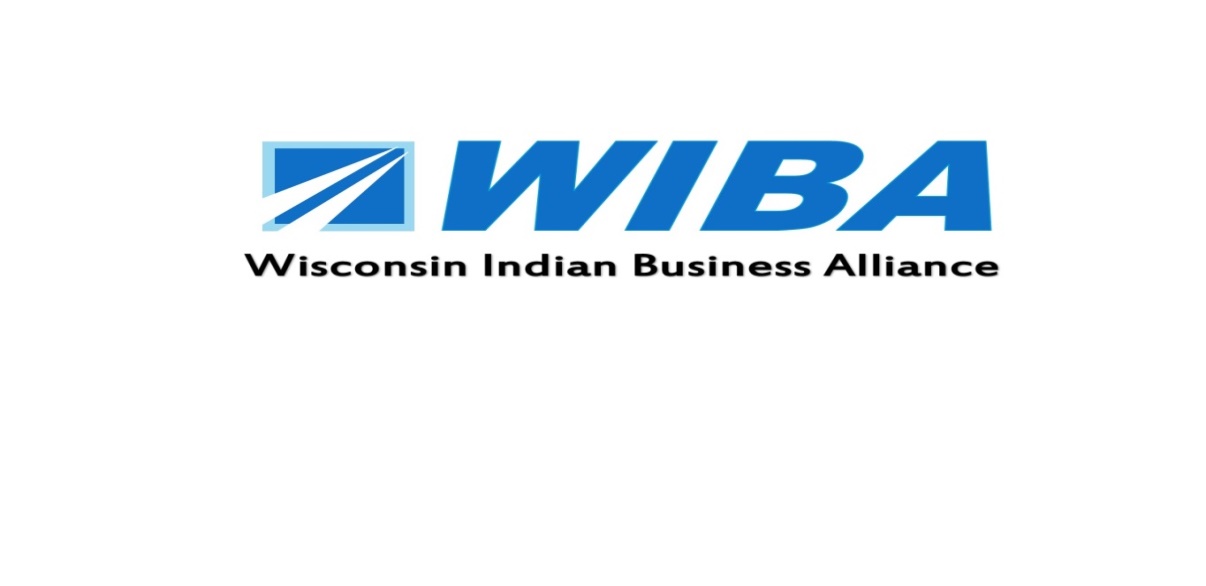 >Partners: There is a core group of four (4) certified Native CDFIs namely First American Capital Corporation (FACC), First Nations Community Financial (FNCF), NiiJii Capital Partners, Inc. (NiiCaP), Wisconsin Native Loan Fund, Inc. (WINLF), along with the Great Lakes Inter-Tribal Council, Inc. (GLITC) Small Business Technical Assistance program in WI whose mission-driven work is business and economic development for WI Indian Country.> Metrics: Together, these five (5) Native organizations provide a continuum of complementary business/economic development products and services ranging from training/technical assistance services and various loan products - producing significant impacts throughout WI -- measured in strengthening financial positions of individuals/families/businesses/ communities; contributing to successful business start-ups/expansions; and creating/retaining family supporting jobs both on and off federally recognized reservations.> Goal: Coalition building to establish an organizational structure designed to increase cooperation and leverage among our organizations to work towards more effectively and efficiently serving the American Indian business and economic development needs statewide.> Structure: The mechanism adopted is the Indian Business Alliance (IBA) which has led to the development of a mission statement, bylaws structure, and identifying a brand for this Native business/economic development coalition. The intent of this structure is first to increase the strength of our individual organizations through cooperation, and over time build coalition members to broaden business/economic development resource delivery to WI Indian Country.Average Annual Impacts:One-to-one loan readiness and post loan capacity building technical assistance consultation - including consumers, home owners, nascent entrepreneurs and small business owners: 287 clientsClassroom Training Participants (ranging from financial literacy, home ownership, personal finance, credit counseling, business accounting, marketing, government contract procurement): 459Loan Deployment (small business): $1,251,812 closed with 56 small businesses, resulting in 56 family supporting Jobs Created & 118 Jobs Retained in WI Indian CountryLoan Deployment (consumer): $421,125 closed with 155 families obtaining affordable financing for homeownership needs like down-payment assistance, home improvement, debt consolidation, and consumer loansPurpose of Native Business Loans – Business Start-ups, Working Capital, Equipment Purchases, RefinancingDuring the past three years the average Native Microbusiness loan size has increased from $19,298 to $34,488 – reflecting increased demand for rolling stock, equipment and working capital as Native businesses expand capacity in Wisconsin